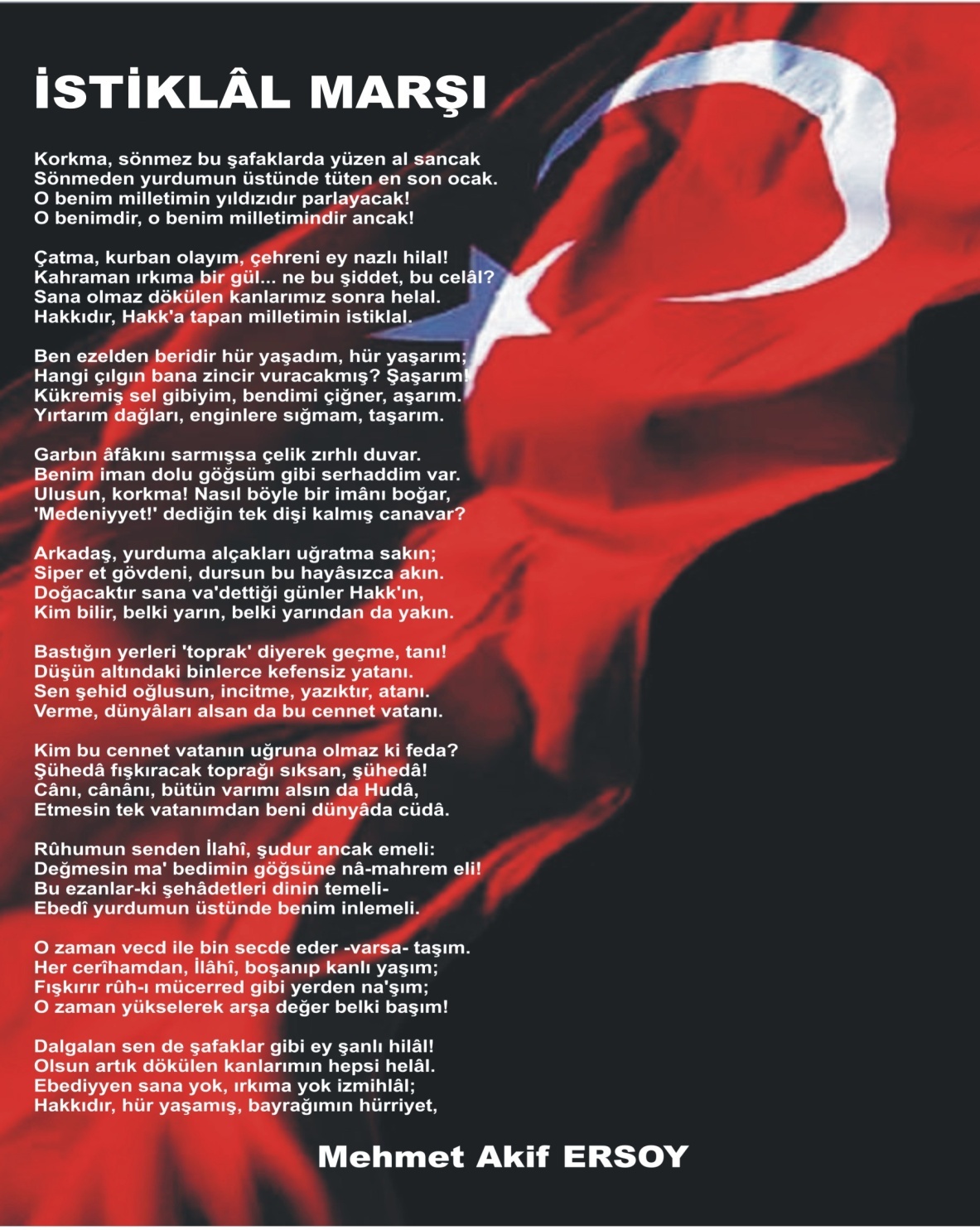 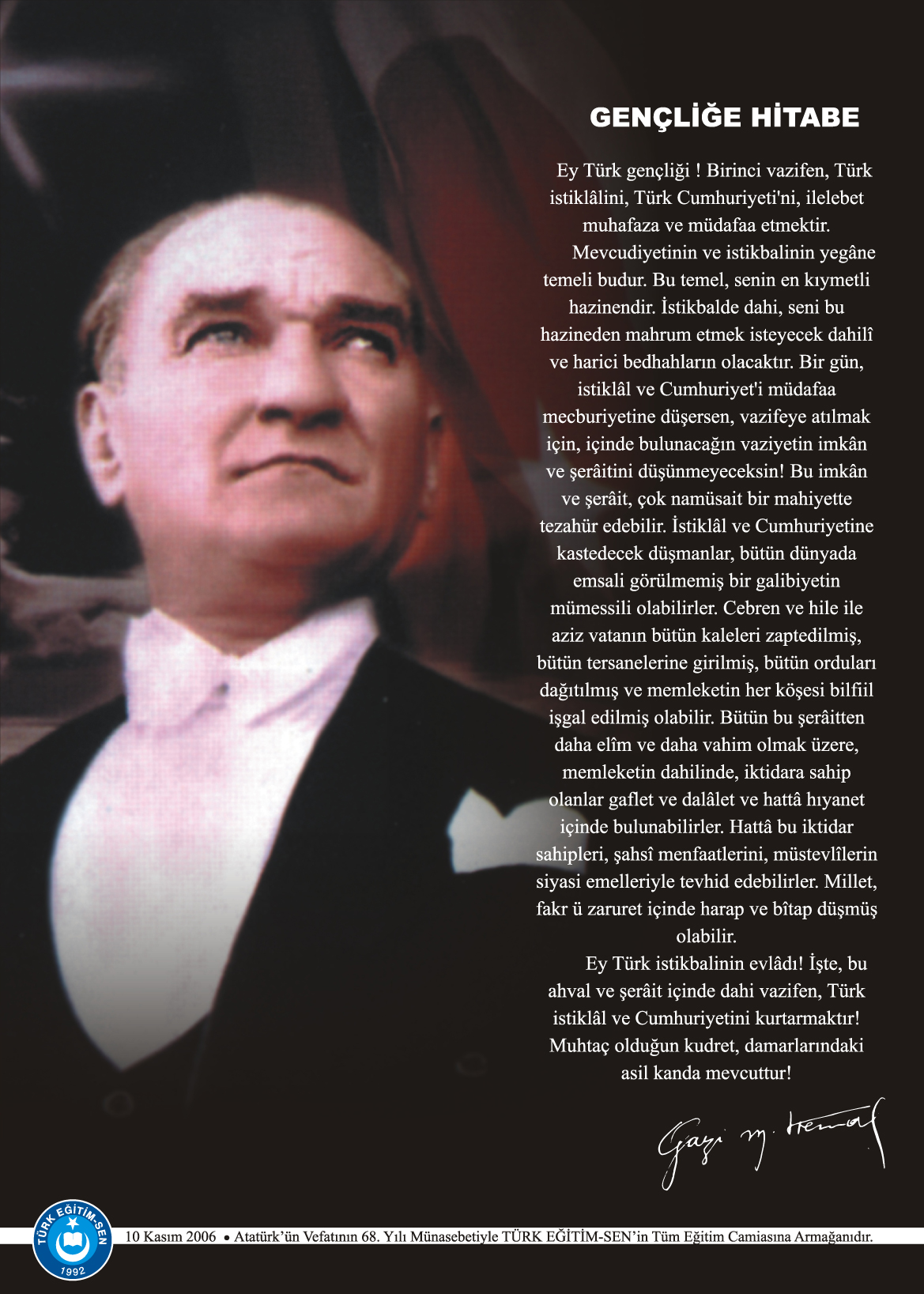 İÇERİĞE GÖRE DÜZENLENECEKTİR.İÇİNDEKİLER Kurum Kimlik BilgileriKurumun Genel ÖzellikleriPersonel BilgileriÖğretmen Norm Kadro BilgileriKurumda Çalışan Personel SayısıÖğrenci BilgileriŞube ve Öğrenci SayılarıÖğrencilere İlişkin VerilerBina ve Arsa BilgileriTeknolojik Düzey..	Kurumun Sosyal-Sportif FaaliyetleriKurumun BaşarılarıKurumun Sorunları ve Çözüm Önerileri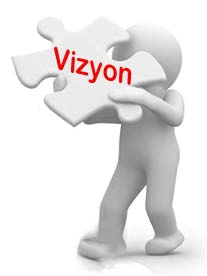 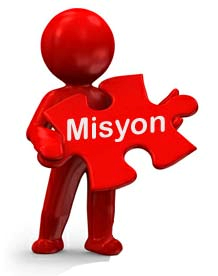 OKULUN TARİHÇESİ           Ardeşen ilçemizin eskimeyen tarihi olan okulumuzun eğitim serüveni 1953 yılında başlar. Okulumuzun ilk binası 1953 yılında devlet halk işbirliği ile yapılmıştır. İlk ve Ortaokul uzun yıllar bir arada eğitim öğretim faaliyetinde bulundu. 1973 yılında Ortaokulla birlikte Lise bazında hizmet verdi. 1980 yılında Lise ayrılarak kendi binasına geçti. İlkokulların İlköğretim Okullarına dönüşmesiyle 1998 yılından sonra aynı binada İlköğretim bazında eğitim öğretim verilmeye başlandı. 1998 yılının ikinci yarısında tarihi binası yıkılarak bugünkü yeni bina yapıldı. Yeni yapılan bugünkü görkemli yapı bu tarihten beri Fatih İlköğretim Okulu olarak, 2012-2013 Eğitim Öğretim Yılından itibaren de "4+4+4" sistemiyle İlkokul olarak eğitim öğretim faaliyetine devam etmektedir.

          "Mutlu öğrenci, mutlu aile, mutlu öğretmen = Fatih İlkokulu"C. 1.  ÖĞRETMEN NORM KADRO DURUMUC.2. KURUMDA ÇALIŞAN PERSONEL SAYISIC.3. KURUMDA ÇALIŞAN PERSONEL BİLGİLERİD.1. ŞUBE VE ÖĞRENCİ SAYILARID.2. YILLARA GÖRE ÖĞRENCI MEVCUTLARID.3 GENEL ÖĞRENCİ İSTATİSTİKLERİD.3. KARŞILAŞTIRMALI ÖĞRETMEN/ÖĞRENCI DURUMUTEKNOLOJİK DONANIM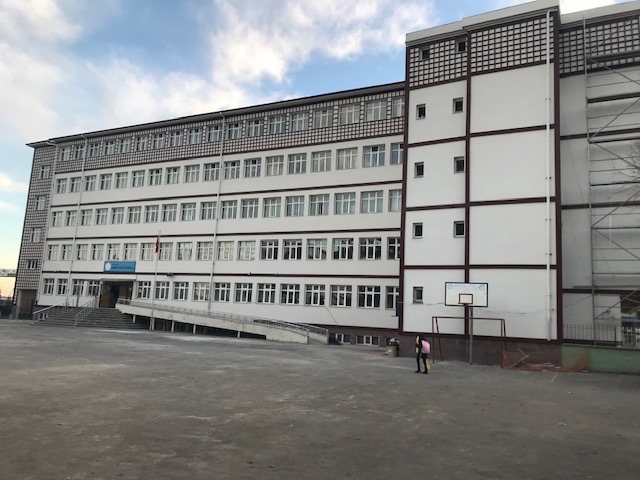 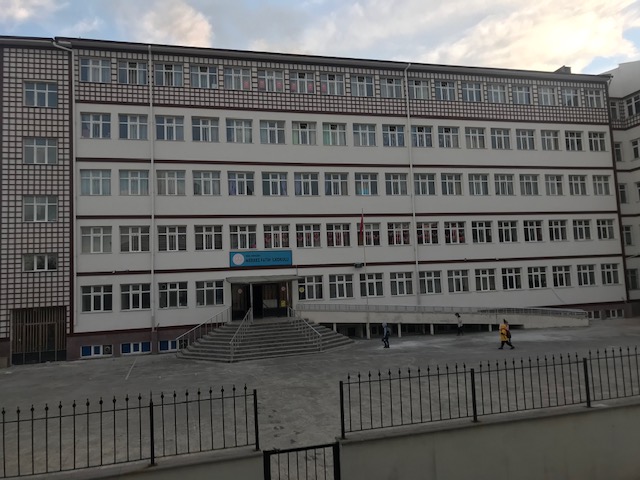 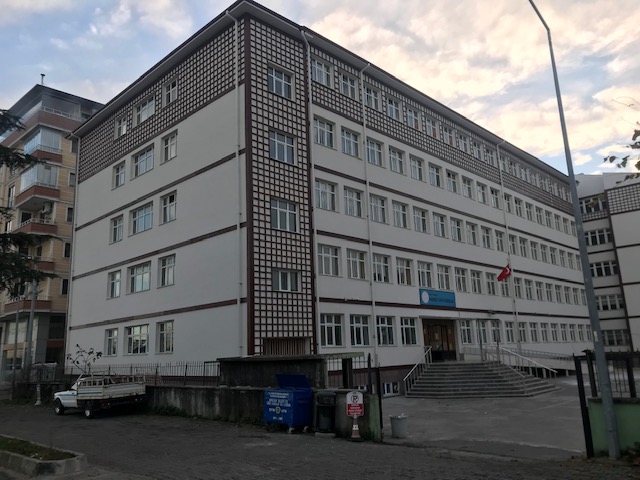 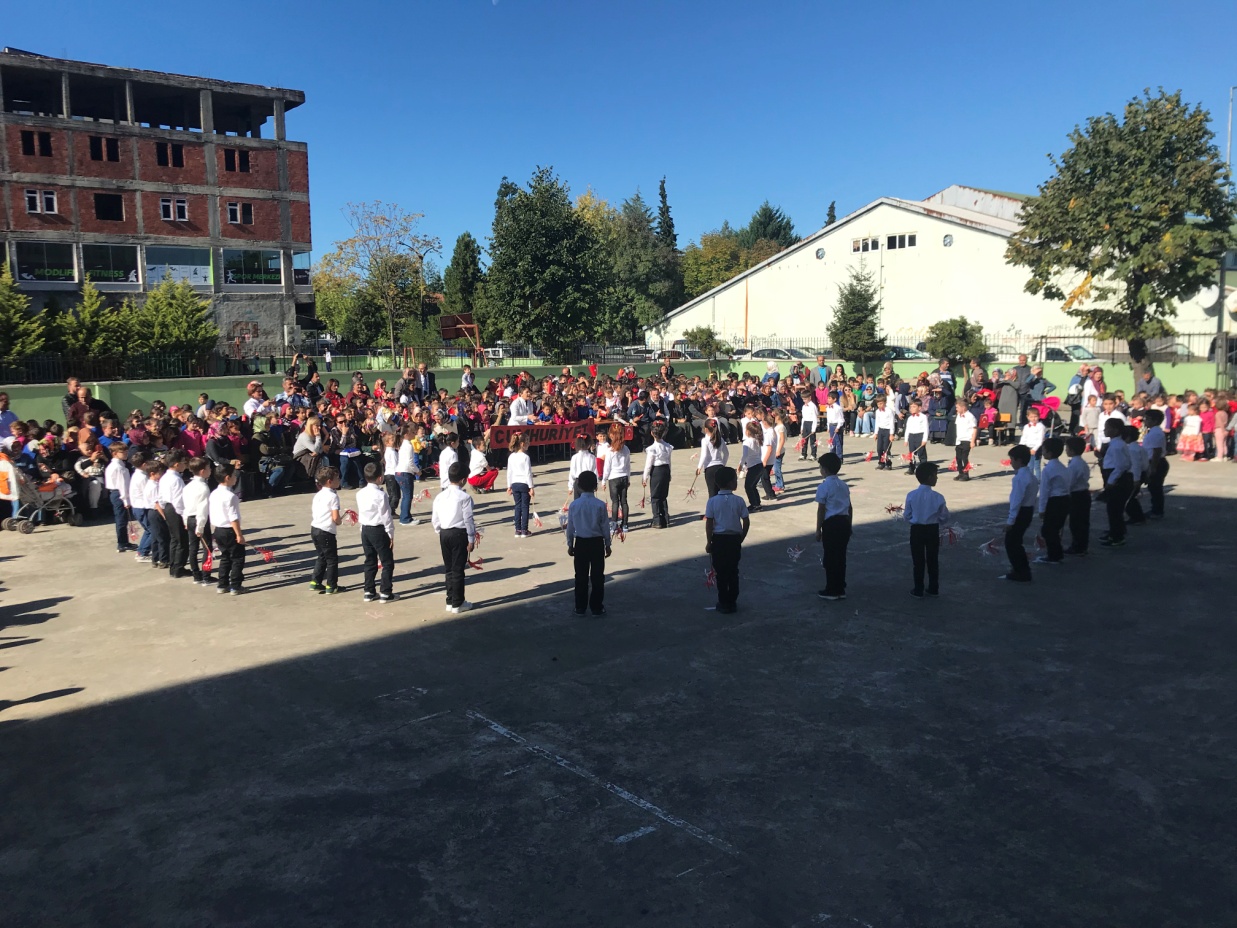 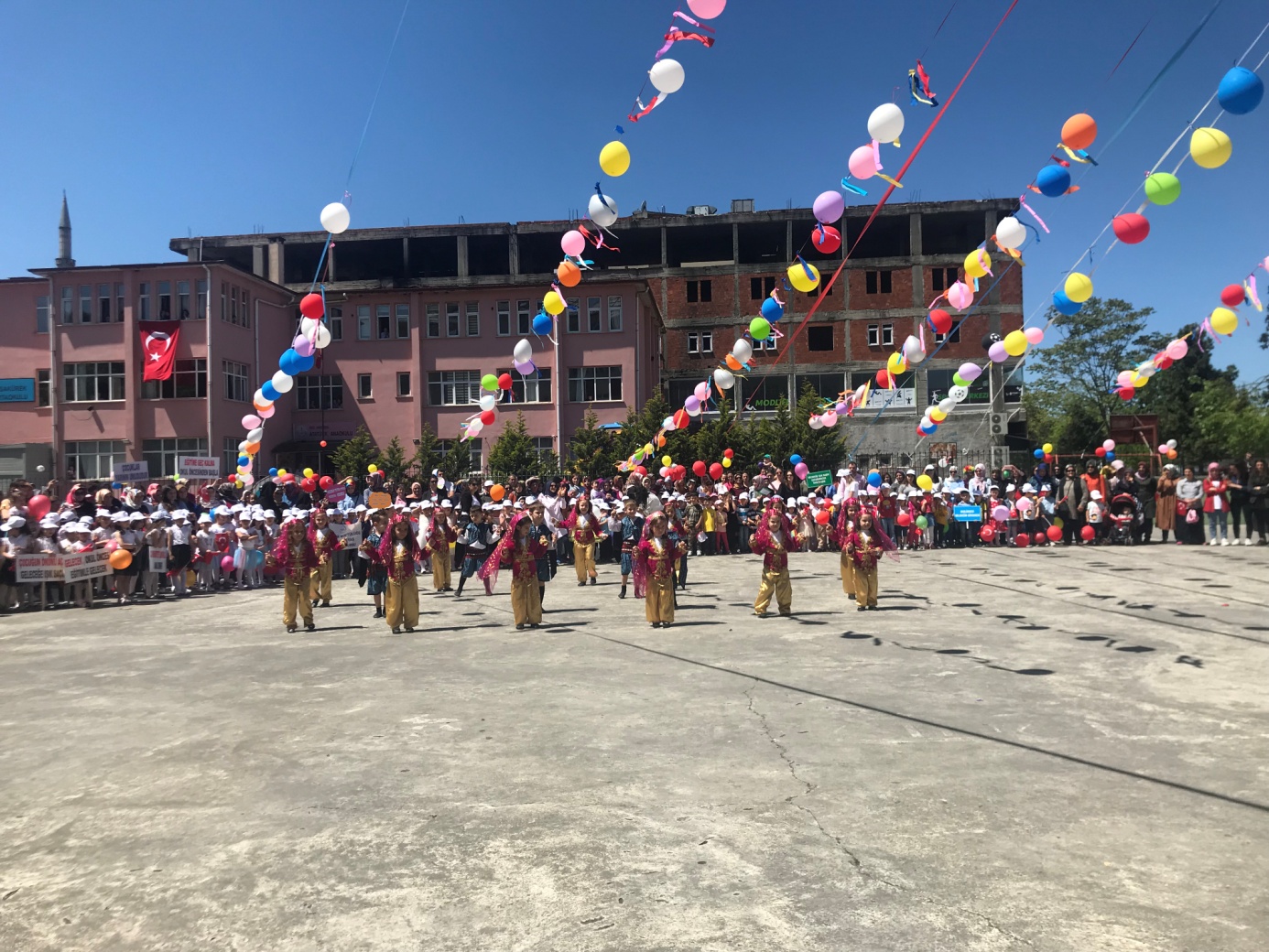 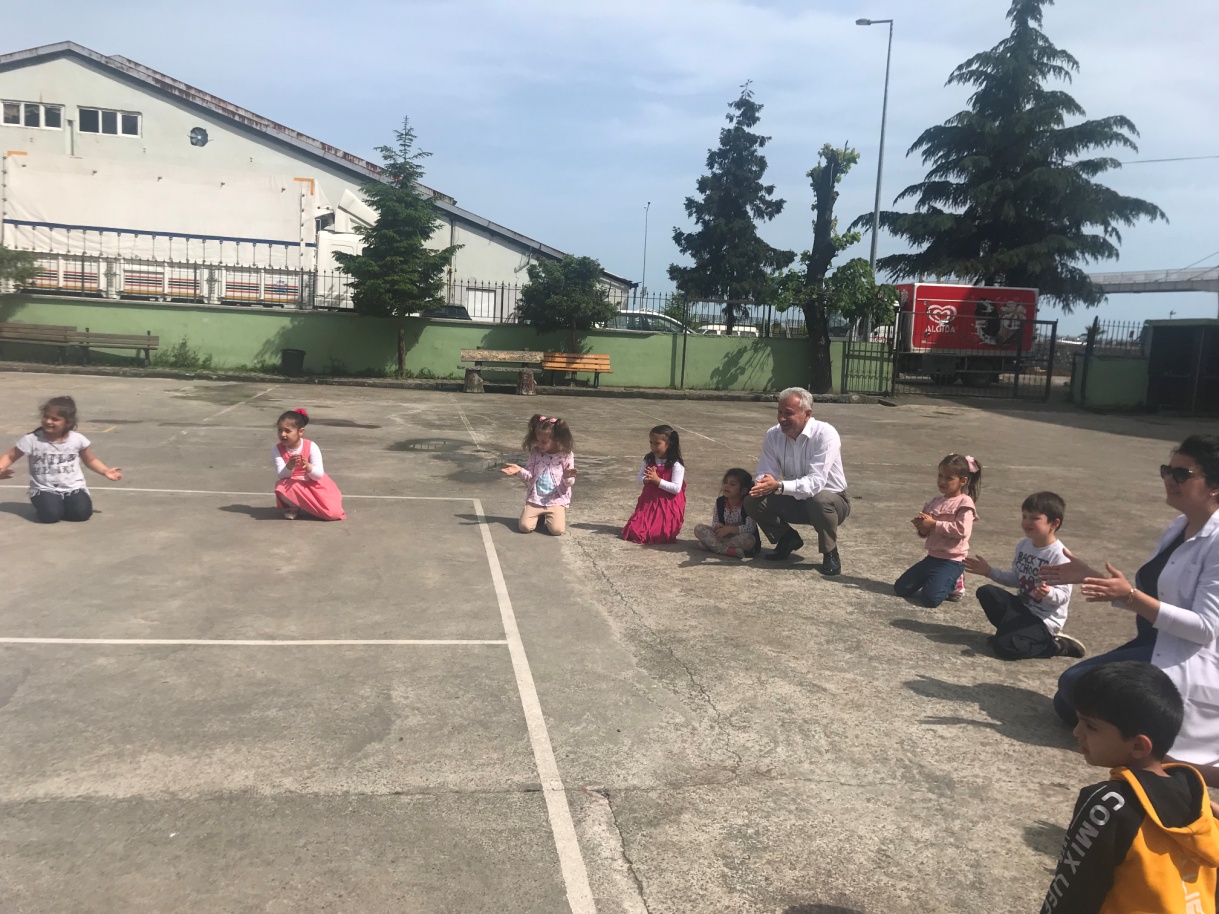 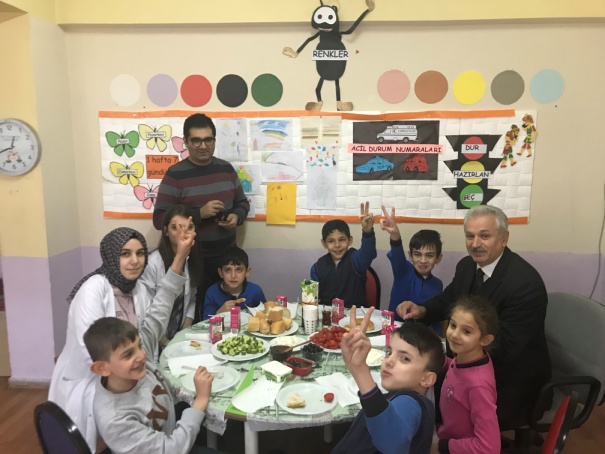 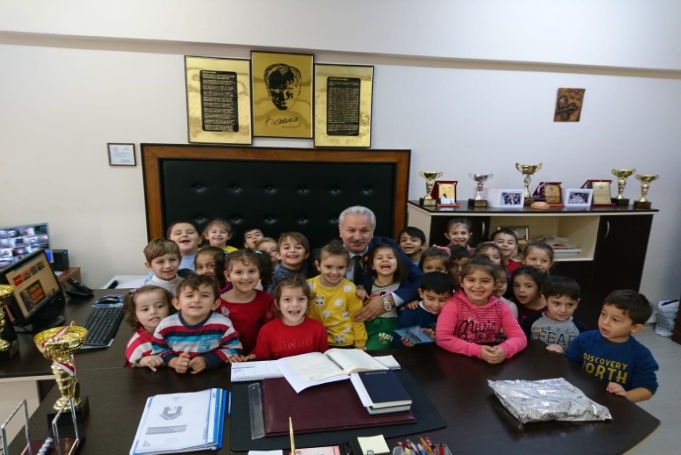 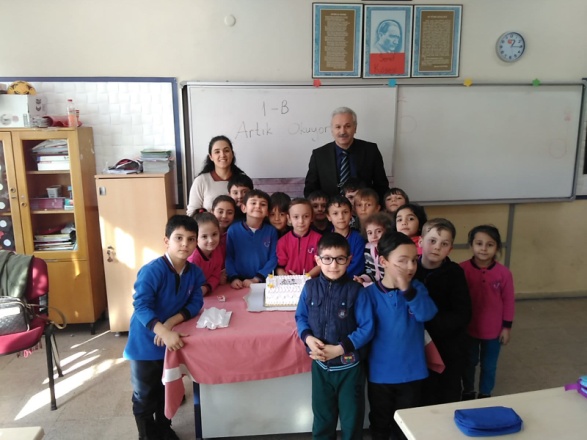 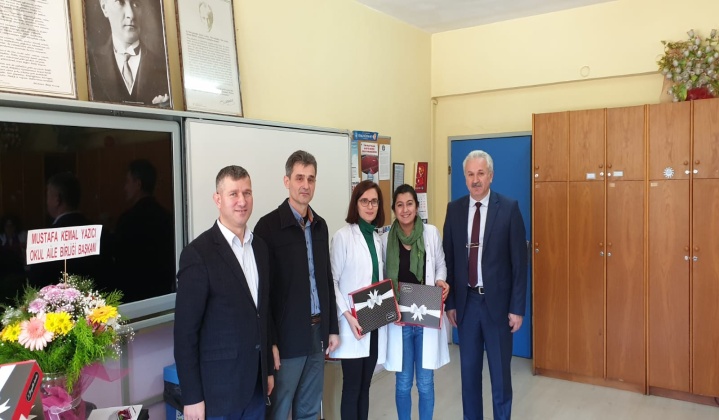 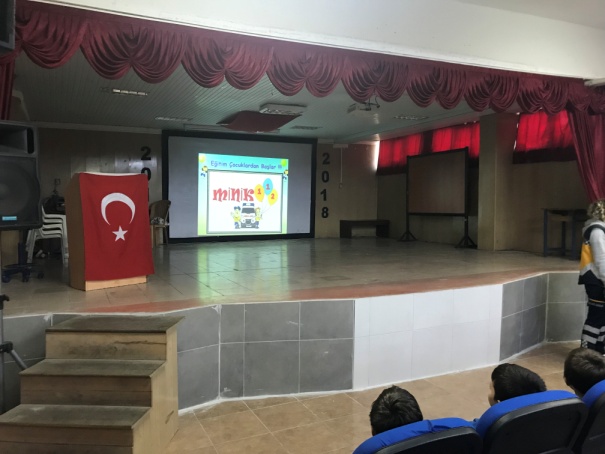 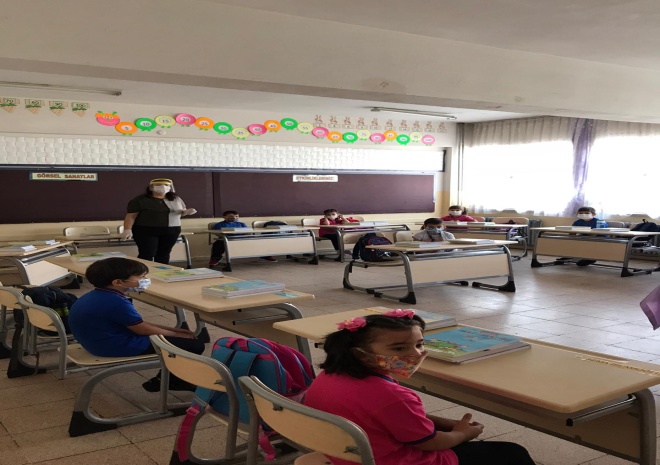 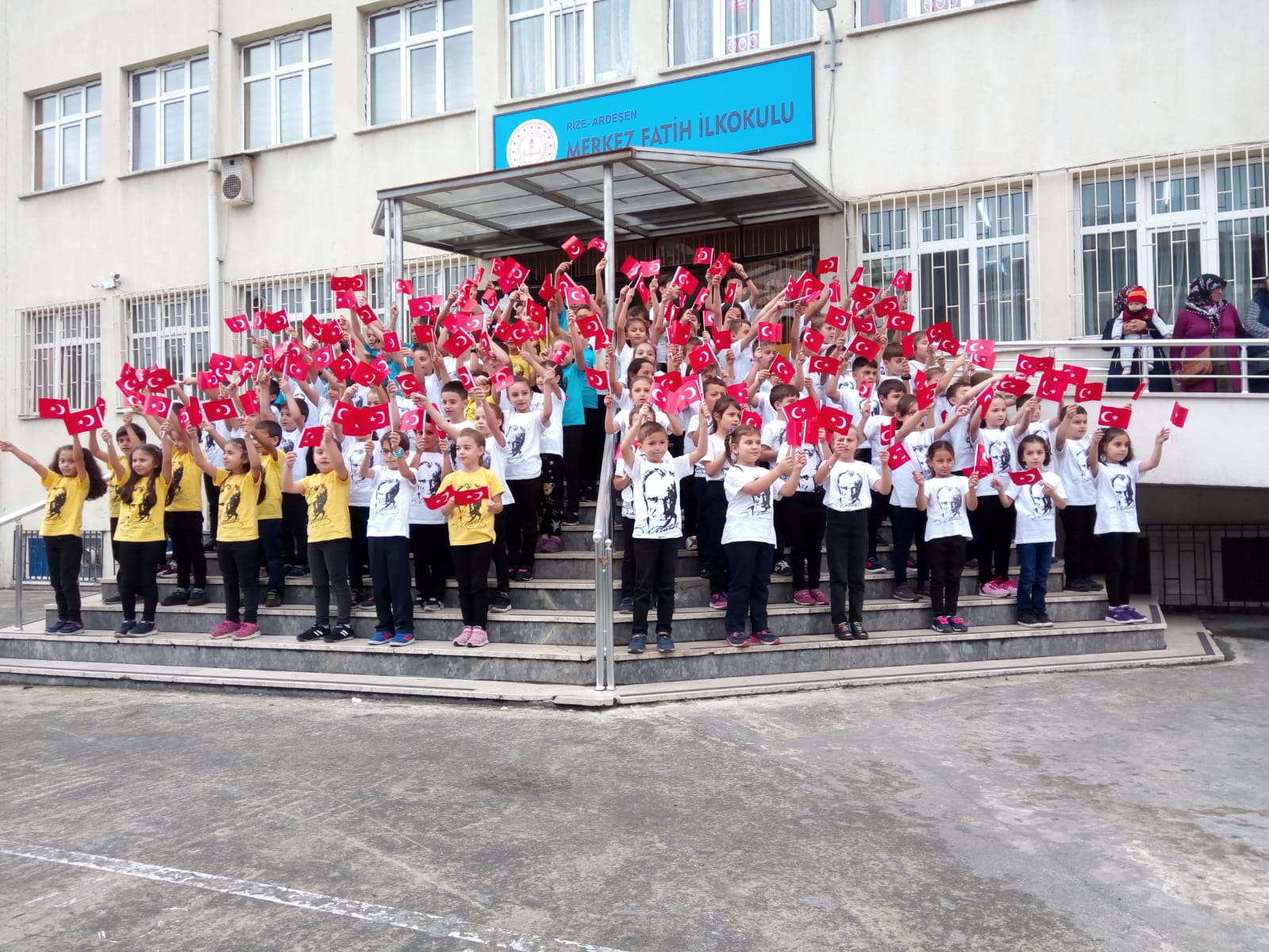 	  01/01/2022                                                                                                        Metin HACIOĞLU 										Okul MüdürüKurumun Resmî AdıMERKEZ FATİH İLKOKULU AdresiMERKEZ MAHALLE ATATÜRK CADDDESİ NO:114       53400  Ardeşen/RİZE Telefon0464 715 10 33Belgegeçer(Fax) E-posta Adresi703510@meb.k12.trWeb Adresihttp://ardesenfatih.meb.k12.tr/7.  Öğretim ŞekliNORMAL8.  Öğretime Başlama Yılı19989.  Kurum Kodu70351010. Yabancı Diliİngilizce11. Okul MüdürüMETİN HACIOĞLU12.  Müdür Başyardımcısı    13. Müdür Yardımcısı     13.  Müdür YardımcısıMUSTAFA YAVUZBİRİMİN ADISAYISI/ÖZELLİĞİİlRİZEİlçeARDEŞENMahalle/KöyMERKEZ MAH.Cadde/SokakATATÜRK CAD.Dış Kapı No114İç Kapı No-Yapım Yılı1998Son Onarım Yılı-Deprem GüçlendirmeYOKBlok Sayısı1Kat Adedi5Toplam Oturum Alanı-Derslik Sayısı28Anasınıfı Derslik Sayısı2Özel Eğitim Sınıfı Sayısı2Kütüphane(Var/Yok)VARMescitVARIsınma ŞekliKALORİFERKamera Sayısı15Pansiyon(Var/Yok)YOKPafta30-28-J.dAda105Parsel1Tapu Alanı4535Okul Sahası Alanı (Mevcut durum bahçe Dahil)3500 metrekare (İnşaat Alanı 774 metrekare)Mülkiyet durumuKAMUMüdür Odası Sayısı1Müdür Yardımcısı Odası Sayısı1Öğretmenler Odası Sayısı1Sıra NoBranş AdıDers SaatiNorm KadroKadroluSözleşmeliAylıksız İzindeÜcretli/ GörevlendirmeTOPLAMNorm İhtiyaç/ FazlalıkNorm İhtiyaç/ Fazlalık1Okul Müdürü1---11-2Müdür Başyardımcısı3Müdür Yardımcısı111-4Sınıf Öğretmeni301818--018-5İngilizce261116Din Kül. Ve Ah. Bil800117Rehber Öğretmen1118Okul Öncesi302229Özel Eğitim30111210Okul Öncesi Özel Eğit.302022KadroluAylıksız İzindeSözleşmeliGörevlendirmeÜcretliHizmet AlımıToplamİhtiyaçMüdür11Müdür BaşyardımcısıMüdür Yardımcısı11Öğretmen231327Hizmetli314AşçıGüvenlikçi00KaloriferciTOPLAM2532333SıraAdı ve SoyadıGörevi / BranşıKadro Durumu(Kadrolu/Görevlendirme)1Metin HACIOĞLUOkul MüdürüGörevlendirme2MUSTAFA YAVUZ                               Okul Müdür Yrd.Görevlendirme3AYDANUR ALTEKİNSınıf ÖğretmenliğiKadrolu4BAYRAMALİ KAL                 Sınıf ÖğretmenliğiKadrolu5ÇİĞDEM BAŞIBÜYÜK                              Sınıf ÖğretmenliğiKadrolu6EMİN MAHMUTOĞLU                          Psikolojik Danışmanlık ve RehberlikKadrolu7EMİNE KABAOĞLU                                           Sınıf ÖğretmenliğiKadrolu8EMİNE AKTAŞ                                                  Sınıf ÖğretmenliğiKadrolu9FUAT ALTEKİNSınıf ÖğretmenliğiKadrolu10GÜLÜZAR YAZARSınıf ÖğretmenliğiKadrolu11ELİF YEREBAKANİngilizceKadrolu12HANİFE DALBASTI TERZİSınıf ÖğretmenliğiKadrolu13İNCİ YILDIZÇocuk Gelişimi ve Ev Yönetimi Eğitimi BölümüKadrolu14KADİR DELİBAŞSınıf ÖğretmenliğiKadrolu15MERYEM DEMİRCİOĞLUÇocuk Gelişimi ve Ev Yönetimi Eğitimi BölümüKadrolu16MESUT AYKUTSınıf ÖğretmenliğiKadrolu17NİHAL MELEKOĞLUSınıf ÖğretmenliğiKadrolu18NURSEMA ATAGÜNSınıf ÖğretmenliğiKadrolu19PINAR GÜLSınıf ÖğretmenliğiKadrolu20SEHER BUCANSınıf ÖğretmenliğiKadrolu21SERAP VARERÖzel Eğitim ÖğretmenliğiKadrolu22SİNEM AYKUTSınıf ÖğretmenliğiKadrolu23SONGÜL KELGÖKMENSınıf ÖğretmenliğiKadrolu24TUNCAY KARACASınıf ÖğretmenliğiKadrolu25TURHAN ÜSTOĞLUSınıf ÖğretmenliğiKadrolu26SEMRA HACIOĞLUÖZEL EĞİTİMÜcretli27MERVE KARABULUTÖZEL EĞİTİMÜcretli28NESLİHAN KULABEROĞLUÖZEL EĞİTİMÜcretliSINIFLARAnasınfı1. SINIF2.SINIF3.SINIF4.SINIFÖZEL EĞİTİMÖZ. EĞ. ANA SINIFITOPLAMŞube Sayısı254541122Öğrenci Sayısı351417611410233474Yıllara Göre Öğrenci MevcutlarıYıllara Göre Öğrenci MevcutlarıYıllara Göre Öğrenci MevcutlarıYıllara Göre Öğrenci MevcutlarıYıllara Göre Öğrenci MevcutlarıYıllara Göre Öğrenci MevcutlarıYıllara Göre Öğrenci MevcutlarıYıllara Göre Öğrenci MevcutlarıYıllara Göre Öğrenci MevcutlarıYıllara Göre Öğrenci MevcutlarıYıllara Göre Öğrenci MevcutlarıYıllara Göre Öğrenci Mevcutları2020-20212020-20212019-20202019-20202018-20192018-20192017-20182017-2018KEKEKEKE215223198216177244165205438438414414412412370370Sınıf Tekrarı Yapan Öğrenci SayısıSürekli Devamsız Öğrenci SayısıSürekli Devamsız Öğrenci SayısıÖzel Rehabilitasyon Merkezlerine Giden Öğrenci SayısıÖzel Rehabilitasyon Merkezlerine Giden Öğrenci SayısıŞartlı Nakit Desteği Alan Öğrenci SayısıŞartlı Nakit Desteği Alan Öğrenci SayısıBurs Alan Öğrenci SayısıBurs Alan Öğrenci SayısıKaynaştırma-Rehberlik Hizmeti Alan Öğrenci SayısıKaynaştırma-Rehberlik Hizmeti Alan Öğrenci SayısıEngelli Öğrenci SayısıEngelli Öğrenci SayısıTastikname İle Okuldan Uzaklaştırılan Öğrenci SayısıTastikname İle Okuldan Uzaklaştırılan Öğrenci SayısıÖrgün Eğitim Dışına Çıkarılan Öğrenci SayısıÖrgün Eğitim Dışına Çıkarılan Öğrenci Sayısıİşletmelerde Beceri Eğitimi Alan Öğrenci Sayısıİşletmelerde Beceri Eğitimi Alan Öğrenci SayısıBeceri Eğitimini Okulda Yapan Öğrenci SayısıBeceri Eğitimini Okulda Yapan Öğrenci SayısıAçık Liseye Geçen Öğrenci Sayısı:Açık Liseye Geçen Öğrenci Sayısı:Sınıf Tekrarı Yapan Öğrenci SayısıKEKEKEKEKEKEKEKEKEKEKE2211111Karşılaştırmalı Öğretmen/Öğrenci DurumuKarşılaştırmalı Öğretmen/Öğrenci DurumuKarşılaştırmalı Öğretmen/Öğrenci DurumuKarşılaştırmalı Öğretmen/Öğrenci DurumuKarşılaştırmalı Öğretmen/Öğrenci DurumuKarşılaştırmalı Öğretmen/Öğrenci DurumuÖĞRETMENÖĞRENCİDERSLİKKADEMEToplam Öğretmen SayısıToplam Öğrenci SayısıToplam Derslik SayısıÖğretmen Başına Düşen Öğrenci SayısıDerslik Başına Düşen Öğrenci Sayısıİlkokul25474222222OKULUN MALİ TABLOSUOKULUN MALİ TABLOSUOKULUN MALİ TABLOSUOKULUN MALİ TABLOSUOKULUN MALİ TABLOSUOKULUN MALİ TABLOSUOKULUN MALİ TABLOSUHarcamanın AdıY ı l l a rY ı l l a rY ı l l a rY ı l l a rY ı l l a rY ı l l a rHarcamanın Adı201820182019201920202020Harcamanın AdıGelirOkul Aile BirliğiGelirOkul Aile BirliğiGelirOkul Aile BirliğiKantin kira geliri15.46414.6884.498Okula Yapılan Yard.(Nakdi)14.71013.7253.900Personel Gideri4.2463.2626.237Mal ve HizmetAlımları9.45212.7918.104Onarımlar12.34210.3426.238Diğer5.3042.557320T O P L A M30.17431.34428.41328.4528.39820.899Araç -Gereçler2021 YILI Mevcud SayısıİhtiyaçBilgisayar5-Dizüstü Bilgisayar12Akıllı Tahta32-Tablet-2Yazıcı5-Tarayıcı3-Tepegöz1-Projeksiyon5-Televizyon1-İnternet Bağlantısı1-Fen Laboratuarı1-Bilgisayar Lab.1-Faks-1Fotoğraf Makinesi1-Kamera15Baskı Makinesi--Kütüphanedeki Kitap Sayısı1000Sıra No.Proje AdıProje TürüProjenin AmacıRenk ProjesiÖğrencilere Okuma alışkanlığı kaz.Okullar Hayat Olsun ProjesiDynetİngilizce öğrenebilmeSevgi Dili ProjesiZararlı alışkanlıklardan korunmaYüzen Okullar Projesi(4. Sınıflar)Öğrencilere yüzma becerisi kazandırmaSporla Büyüyorum ProjesiSağlıklı bir nesil yetiştirmek.Sıfır Atık ProjesiAtık bilinci oluşturmae-TwinningDört Mevsim AtölyesiBağlan Ama Bağımlı OlmaDezavantajların avantajsızlıktan çıkartılarak paydaşlarla aynı eşit öğrenim ortamına ulaşabilmeSorun TürüSorunlarÇözüm ÖnerileriBina İle İlgili SorunlarSorun yokOkul Bahçesi İle İlgili SorunlarSorun yokOkul Pansiyonu İle İlgili SorunlarÖğretmen ve Yönetici İle İlgili Sorunlar (İhtiyaç)Sorun yokPersonel İle İlgili Sorunlar (İhtiyaç)Temizlik Personeli      2 (iki)Öğrenci Kontenjanı İle İlgili SorunlarSorun yokÖğrenci Devamı İle İlgili SorunlarSorun yok